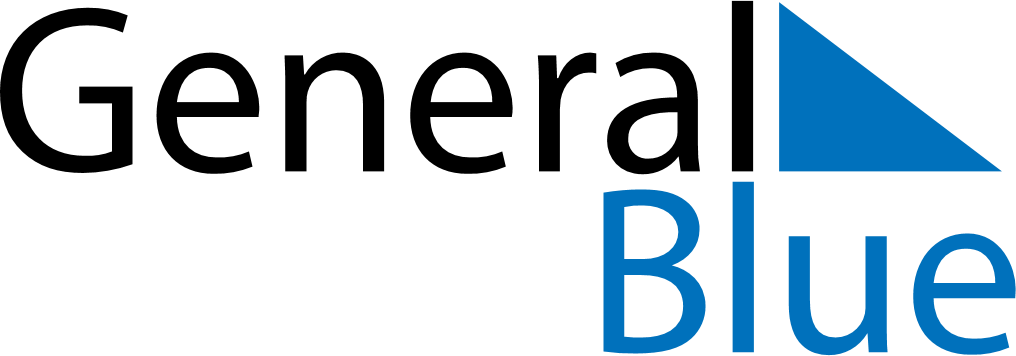 March 2022March 2022March 2022March 2022March 2022March 2022BangladeshBangladeshBangladeshBangladeshBangladeshBangladeshSundayMondayTuesdayWednesdayThursdayFridaySaturday12345678910111213141516171819Mujib’s Birthday & Children’s Day20212223242526Genocide Remembrance DayIndependence Day2728293031NOTES